Jakarta, 21 Mei 2017Mengetahui, 										Ketua Program Studi,								Dosen Pengampu,Arief Suwandi, ST, MT								Sachbudi Abbas Ras, ST, MT				EVALUASI PEMBELAJARANKomponen penilaian :UTS	= 40%UAS	= 60%Jakarta, 21 Mei 2017Mengetahui, 										Ketua Program Studi,								Dosen Pengampu,Arief Suwandi ST, MT								Sachbudi Abbas Ras, ST, MT				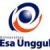 RENCANA PEMBELAJARAN SEMESTER GENAP 2016/2017RENCANA PEMBELAJARAN SEMESTER GENAP 2016/2017RENCANA PEMBELAJARAN SEMESTER GENAP 2016/2017RENCANA PEMBELAJARAN SEMESTER GENAP 2016/2017RENCANA PEMBELAJARAN SEMESTER GENAP 2016/2017RENCANA PEMBELAJARAN SEMESTER GENAP 2016/2017PROGRAM STUDI TEKNIK INDUSTRI FAKULTAS TEKNIKPROGRAM STUDI TEKNIK INDUSTRI FAKULTAS TEKNIKPROGRAM STUDI TEKNIK INDUSTRI FAKULTAS TEKNIKPROGRAM STUDI TEKNIK INDUSTRI FAKULTAS TEKNIKPROGRAM STUDI TEKNIK INDUSTRI FAKULTAS TEKNIKPROGRAM STUDI TEKNIK INDUSTRI FAKULTAS TEKNIKUNIVERSITAS ESA UNGGULUNIVERSITAS ESA UNGGULUNIVERSITAS ESA UNGGULUNIVERSITAS ESA UNGGULUNIVERSITAS ESA UNGGULUNIVERSITAS ESA UNGGULMata kuliahMata kuliah:Pemeliharaan dan Rekayasa Keandalan Kode MK:TIN315Mata kuliah prasyaratMata kuliah prasyarat:Statistika Industri 1Bobot MK:2Dosen PengampuDosen Pengampu:Sachbudi Abbas Ras, ST, MTKode Dosen:5862Alokasi WaktuAlokasi Waktu:Tatap muka 14 x 100 menit, tidak ada praktikum dan tidak ada online untuk kelas executiveTatap muka 14 x 100 menit, tidak ada praktikum dan tidak ada online untuk kelas executiveTatap muka 14 x 100 menit, tidak ada praktikum dan tidak ada online untuk kelas executiveTatap muka 14 x 100 menit, tidak ada praktikum dan tidak ada online untuk kelas executiveCapaian PembelajaranCapaian Pembelajaran:Peserta mata kuliah dapat memahami konsep dari pemeliharaan dan keandalan. Peserta mata kuliah dapat memahami dan menguasai berbagai metode dari pemeliharaan dan keandalan.Peserta mata kuliah dapat memecahkan permasalahan di lapangan dengan berbagai metode dari pemeliharaan dan keandalan.Peserta mata kuliah dapat memahami konsep dari pemeliharaan dan keandalan. Peserta mata kuliah dapat memahami dan menguasai berbagai metode dari pemeliharaan dan keandalan.Peserta mata kuliah dapat memecahkan permasalahan di lapangan dengan berbagai metode dari pemeliharaan dan keandalan.Peserta mata kuliah dapat memahami konsep dari pemeliharaan dan keandalan. Peserta mata kuliah dapat memahami dan menguasai berbagai metode dari pemeliharaan dan keandalan.Peserta mata kuliah dapat memecahkan permasalahan di lapangan dengan berbagai metode dari pemeliharaan dan keandalan.Peserta mata kuliah dapat memahami konsep dari pemeliharaan dan keandalan. Peserta mata kuliah dapat memahami dan menguasai berbagai metode dari pemeliharaan dan keandalan.Peserta mata kuliah dapat memecahkan permasalahan di lapangan dengan berbagai metode dari pemeliharaan dan keandalan.SESIKEMAMPUANAKHIRMATERI PEMBELAJARANBENTUK PEMBELAJARAN SUMBER PEMBELAJARANINDIKATORPENILAIAN1Mampu menguraikan prinsip, konsep, dan tujuan dari pemeliharaan.Pengantar PemeliharaanMetoda contextual instructionMedia : kelas, komputer, LCD, whiteboard. Introduction to Total Productive Maintenance, Nakajima, Productivity Press, 1988.Reliability Centered Maintenance, John Moubray, 2nd Edition, Industrial Press, 1997. Ketepatan penjelasan dan ketajaman analisis2Mampu menguraikan pengertian dan pembuatan pernyataan fungsi dan standar kinerja.Fungsi dan Standar KinerjaMetoda contextual instruction dan problem base learningMedia : kelas, komputer, LCD, whiteboard.Reliability Centered Maintenance, John Moubray, 2nd Edition, Industrial Press, 1997.Ketepatan penjelasan dan ketajaman analisis3Mampu menguraikan pengertian dan pembuatan analisis kegagalan dan penyebab kegagalan.Kegagalan dan Penyebab KegagalanMetoda contextual instruction dan problem base learningMedia : kelas, komputer, LCD, whiteboard. Reliability Centered Maintenance, John Moubray, 2nd Edition, Industrial Press, 1997.Ketepatan penjelasan dan ketajaman analisis4Mampu menguraikan prinsip, konsep, dan tujuan dari Total Productive Maintenance (TPM).Pengantar Total Productive Maintenance (TPM)Metoda contextual instructionMedia : kelas, komputer, LCD, whiteboard. Introduction to Total Productive Maintenance, Nakajima, Productivity Press, 1988.Ketepatan penjelasan dan ketajaman analisis5Mampu menguraikan konsep dan menguasai perhitungan dari Overall Equipment Effectiveness (OEE).Overall Equipment Effectiveness (OEE)Metoda contextual instruction dan problem base learningMedia : kelas, komputer, LCD, whiteboard.Introduction to Total Productive Maintenance, Nakajima, Productivity Press, 1988.Ketepatan penjelasan dan ketajaman analisis6Mampu menguraikan konsep dan tahapan dari pilar jishu hozen.Pilar Jishu HozenMetoda contextual instruction dan problem base learningMedia : kelas, komputer, LCD, whiteboard. Introduction to Total Productive Maintenance, Nakajima, Productivity Press, 1988.Ketepatan penjelasan dan ketajaman analisis7Mampu menguraikan konsep dan tahapan dari pilar kobetsu kaizen dan quality maintenance.Pilar Kobetsu Kaizen, Quality MaintenanceMetoda contextual instruction dan problem base learningMedia : kelas, komputer, LCD, whiteboard. Introduction to Total Productive Maintenance, Nakajima, Productivity Press, 1988.Ketepatan penjelasan dan ketajaman analisis8Mampu menguraikan konsep dan tahapan dari pilar lainnya dari Total Productive Maintenance (TPM).Pilar Lainnya dari Total Productive Maintenance (TPM)Metoda contextual instruction Media : kelas, komputer, LCD, whiteboard.Introduction to Total Productive Maintenance, Nakajima, Productivity Press, 1988.Ketepatan penjelasan dan ketajaman analisis9Mampu menguraikan definisi, manfaat, dan tujuan dari keandalan.Konsep KeandalanMetoda contextual instructionMedia : kelas, komputer, LCD, whiteboard.An Introduction to Reliability and Maintainability Engineering, Charles E Ebeling, McGraw-Hill, 2004.Ketepatan penjelasan dan ketajaman analisis10Mampu menguraikan konsep dan analisis dari  fungsi keandalan.Fungsi KeandalanMetoda contextual instruction Media : kelas, komputer, LCD, whiteboard.An Introduction to Reliability and Maintainability Engineering, Charles E Ebeling, McGraw-Hill, 2004.Ketepatan penjelasan dan ketajaman analisis11Mampu menguraikan konsep, manfaat, dan tujuan dari Reliability Centered Maintenance (RCM).Pengantar Reliability Centered Maintenance (RCM)Metoda contextual instructionMedia : kelas, komputer, LCD, whiteboard.Reliability Centered Maintenance, John Moubray, 2nd Edition, Industrial Press, 1997.Ketepatan penjelasan dan ketajaman analisis12Mampu menguraikan mekanisme dari Reliability Centered Maintenance (RCM).Mekanisme dari Reliability Centered Maintenance (RCM)Metoda contextual instructionMedia : kelas, komputer, LCD, whiteboard.Reliability Centered Maintenance, John Moubray, 2nd Edition, Industrial Press, 1997.Ketepatan penjelasan dan ketajaman analisis13Mampu menguraikan konsep dan tahapan pembuatan information worksheet dari Reliability Centered Maintenance (RCM).Information Worksheet dari Reliability Centered Maintenance (RCM).Metoda contextual instruction dan problem base learningMedia : kelas, komputer, LCD, whiteboard.Reliability Centered Maintenance, John Moubray, 2nd Edition, Industrial Press, 1997.Ketepatan penjelasan dan ketajaman analisis14Mampu menguraikan konsep dan tahapan pembuatan dari decision worksheet dari Reliability Centered Maintenance (RCM).Decision Worksheet dari Reliability Centered Maintenance (RCM).Metoda contextual instruction dan problem base learningMedia : kelas, komputer, LCD, whiteboard.Reliability Centered Maintenance, John Moubray, 2nd Edition, Industrial Press, 1997.Ketepatan penjelasan dan ketajaman analisisSESIPROSE-DURBEN-TUKSEKOR > 77 ( A / A-)SEKOR  > 65(B- / B / B+ )SEKOR > 60(C / C+ )SEKOR > 45( D )SEKOR < 45( E )BOBOT1Post testTes tertulis (UTS)Menguraikan prinsip, konsep, dan tujuan dari pemeliharaan dengan sangat tepat.Menguraikan prinsip, konsep, dan tujuan dari pemeliharaan dengan tepat.Menguraikan prinsip, konsep, dan tujuan dari pemeliharaan dengan cukup tepat.Menguraikan prinsip, konsep, dan tujuan dari pemeliharaan dengan kurang tepat.Tidak menguraikan prinsip, konsep, dan tujuan dari pemeliharaan.6%2Post testTes tertulis (UTS)Menguraikan pengertian dan pembuatan pernyataan fungsi dan standar kinerja dengan sangat tepat.Menguraikan pengertian dan pembuatan pernyataan fungsi dan standar kinerja dengan tepat.Menguraikan pengertian dan pembuatan pernyataan fungsi dan standar kinerja dengan cukup tepat.Menguraikan pengertian dan pembuatan pernyataan fungsi dan standar kinerja dengan kurang tepat.Tidak menguraikan pengertian dan pembuatan pernyataan fungsi dan standar kinerja.6%3Post testTes tertulis (UTS)Menguraikan pengertian dan pembuatan analisis kegagalan dan penyebab kegagalan dengan sangat tepat.Menguraikan pengertian dan pembuatan analisis kegagalan dan penyebab kegagalan dengan tepat.Menguraikan pengertian dan pembuatan analisis kegagalan dan penyebab kegagalan dengan cukup tepat.Menguraikan pengertian dan pembuatan analisis kegagalan dan penyebab kegagalan dengan kurang tepat.Tidak menguraikan pengertian dan pembuatan analisis kegagalan dan penyebab kegagalan.7%4Post testTes tertulis (UTS)Menguraikan prinsip, konsep, dan tujuan dari Total Productive Maintenance (TPM) dengan sangat tepat.Menguraikan prinsip, konsep, dan tujuan dari Total Productive Maintenance (TPM) dengan tepat.Menguraikan prinsip, konsep, dan tujuan dari Total Productive Maintenance (TPM) dengan cukup tepat.Menguraikan prinsip, konsep, dan tujuan dari Total Productive Maintenance (TPM) dengan kurang tepat.Tidak menguraikan prinsip, konsep, dan tujuan dari Total Productive Maintenance (TPM).7%5Post testTes tertulis (UTS)Menguraikan konsep dan menguasai perhitungan dari Overall Equipment Effectiveness (OEE) dengan sangat tepat.Menguraikan konsep dan menguasai perhitungan dari Overall Equipment Effectiveness (OEE) dengan tepat.Menguraikan konsep dan menguasai perhitungan dari Overall Equipment Effectiveness (OEE) dengan cukup tepat.Menguraikan konsep dan menguasai perhitungan dari Overall Equipment Effectiveness (OEE) dengan kurang tepat.Tidak menguraikan konsep dan menguasai perhitungan dari Overall Equipment Effectiveness (OEE).8%6Post testTes tertulis (UTS)Menguraikan konsep dan tahapan dari pilar jishu hozen dengan sangat tepat.Menguraikan konsep dan tahapan dari pilar jishu hozen dengan tepat.Menguraikan konsep dan tahapan dari pilar jishu hozen dengan cukup tepat.Menguraikan konsep dan tahapan dari pilar jishu hozen dengan kurang tepat.Tidak menguraikan konsep dan tahapan dari pilar jishu hozen.8%7Post testTes tertulis (UTS) Menguraikan konsep dan tahapan dari pilar kobetsu kaizen dan quality maintenance dengan sangat tepat.Menguraikan konsep dan tahapan dari pilar kobetsu kaizen dan quality maintenance dengan tepat.Menguraikan konsep dan tahapan dari pilar kobetsu kaizen dan quality maintenance dengan cukup tepat.Menguraikan konsep dan tahapan dari pilar kobetsu kaizen dan quality maintenance dengan kurang tepat.Tidak menguraikan konsep dan tahapan dari pilar kobetsu kaizen dan quality maintenance.8%8Post testTes tertulis (UAS)Menguraikan konsep dan tahapan dari pilar lainnya dari Total Productive Maintenance (TPM) dengan sangat tepat.Menguraikan konsep dan tahapan dari pilar lainnya dari Total Productive Maintenance (TPM) dengan tepat.Menguraikan konsep dan tahapan dari pilar lainnya dari Total Productive Maintenance (TPM) dengan cukup tepat.Menguraikan konsep dan tahapan dari pilar lainnya dari Total Productive Maintenance (TPM) dengan kurang tepat.Tidak menguraikan konsep dan tahapan dari pilar lainnya dari Total Productive Maintenance (TPM).8%9Post testTes tertulis (UAS)Menguraikan definisi, manfaat, dan tujuan dari keandalan dengan sangat tepat.Menguraikan definisi, manfaat, dan tujuan dari keandalan dengan tepat.Menguraikan definisi, manfaat, dan tujuan dari keandalan dengan cukup tepat.Menguraikan definisi, manfaat, dan tujuan dari keandalan dengan kurang tepat.Tidak menguraikan definisi, manfaat, dan tujuan dari keandalan.8%10Post testTes tertulis (UAS)Menguraikan konsep dan analisis dari  fungsi keandalan dengan sangat tepat.Menguraikan konsep dan analisis dari  fungsi keandalan dengan tepat.Menguraikan konsep dan analisis dari  fungsi keandalan dengan cukup tepat.Menguraikan konsep dan analisis dari  fungsi keandalan dengan kurang tepat.Tidak menguraikan konsep dan analisis dari  fungsi keandalan.7%11Post testTes tertulis (UAS)Menguraikan konsep, manfaat, dan tujuan dari Reliability Centered Maintenance (RCM) dengan sangat tepat.Menguraikan konsep, manfaat, dan tujuan dari Reliability Centered Maintenance (RCM) dengan tepat.Menguraikan konsep, manfaat, dan tujuan dari Reliability Centered Maintenance (RCM) dengan cukup tepat.Menguraikan konsep, manfaat, dan tujuan dari Reliability Centered Maintenance (RCM) dengan kurang tepat.Tidak menguraikan konsep, manfaat, dan tujuan dari Reliability Centered Maintenance (RCM).6%12Post testTes tertulis (UAS)Menguraikan mekanisme dari Reliability Centered Maintenance (RCM) dengan sangat tepat.Menguraikan mekanisme dari Reliability Centered Maintenance (RCM) dengan tepat.Menguraikan mekanisme dari Reliability Centered Maintenance (RCM) dengan cukup tepat.Menguraikan mekanisme dari Reliability Centered Maintenance (RCM) dengan kurang tepat.Tidak menguraikan mekanisme dari Reliability Centered Maintenance (RCM).7%13Post testTes tertulis (UAS)Menguraikan konsep dan tahapan pembuatan information worksheet dari Reliability Centered Maintenance (RCM) dengan sangat tepat.Menguraikan konsep dan tahapan pembuatan information worksheet dari Reliability Centered Maintenance (RCM) dengan tepat.Menguraikan konsep dan tahapan pembuatan information worksheet dari Reliability Centered Maintenance (RCM) dengan cukup tepat.Menguraikan konsep dan tahapan pembuatan information worksheet dari Reliability Centered Maintenance (RCM) dengan kurang tepat.Tidak menguraikan konsep dan tahapan pembuatan information worksheet dari Reliability Centered Maintenance (RCM).8%14Post testTes tertulis (UAS) Menguraikan konsep dan tahapan pembuatan dari decision worksheet dari Reliability Centered Maintenance (RCM) dengan sangat tepat.Menguraikan konsep dan tahapan pembuatan dari decision worksheet dari Reliability Centered Maintenance (RCM) dengan tepat.Menguraikan konsep dan tahapan pembuatan dari decision worksheet dari Reliability Centered Maintenance (RCM) dengan cukup tepat.Menguraikan konsep dan tahapan pembuatan dari decision worksheet dari Reliability Centered Maintenance (RCM) dengan kurang tepat.Tidak menguraikan konsep dan tahapan pembuatan dari decision worksheet dari Reliability Centered Maintenance (RCM).6%